EK-1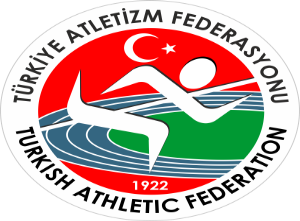 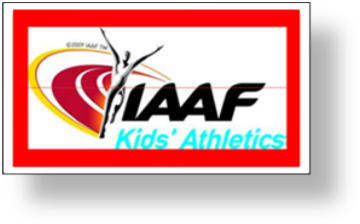 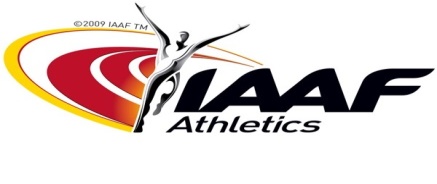   TÜRKİYE ATLETİZM FEDERASYONU                “IAAF ÇOCUK ATLETİZMİ” SEMİNER VE UYGULAMA PROGRAMI                      SAKARYA ÜNİVERSİTESİ SPOR BİLİMLERİ FAKÜLTESİ                                                            DERSLİK VE SALONU                                                                      14 – 15 NİSAN 2017  SAAT                                    PROGRAM                                    PROGRAM                                            14 NİSAN 2017 CUMA (1.GÜN)                                            14 NİSAN 2017 CUMA (1.GÜN)                                            14 NİSAN 2017 CUMA (1.GÜN)09.00-09.15KayıtOrganizasyondaki Görevli Kişiler09.15-10.20AÇILIŞ“Y” nesli ve Çocuk Atletizmine GirişÇocuklarda Fizyolojik farklılıklar ve  Antrenmana Uyum.Necdet AYAZ IAAF Çocuk Atletizmi Türkiye KoordinatörüYrd. Doç. Dr. Ercan HASLOFÇA IAAF CECS 1 Eğitmeni10.20-10.40ARAARA10.40-11.45Çocuk Atletizmi Programı ve OkullarÇocuk Atletizminin Organizasyon Yapısı ve Örnek Uygulama ModeliYrd. Doç. Dr. Ercan HASLOFÇA IAAF CECS 1 Eğitmeni11.45-12.05 ARA ARA12.05-12.45Madde Bağımlılığı ve ÇocuklarProf. Dr. Kadirhan SUNGUROĞLU12.45-13.45ÖĞLEN ARASIÖĞLEN ARASI13.45-17.00Kursiyerlerle Uygulama Hazırlığı .. İlk Okul Öğrencilerine Uygulama (7-12 yaş).. Ana Okul Öğrencilerine Uygulama (3-6 yaş)Yrd. Doç. Dr. Ercan HASLOFÇA IAAF CECS 1 EğitmeniAyşe ÖZKOL –  Nilüfer BİCAN - Kübra IŞLAK   Fırat AYDOĞAN - Cahit KURAN - Ruhi KAVAKLI                                         15 NİSAN 2017 CUMARTESİ  (2.GÜN)                                         15 NİSAN 2017 CUMARTESİ  (2.GÜN)                                         15 NİSAN 2017 CUMARTESİ  (2.GÜN)10.00-10.40Sporda Çocuklara Psikolojik YaklaşımProf.Dr. Perican BAYAR KORUÇ10.40-11.00ARA11.00-11.40Fair PlayÖğr. Gör. Haldun DOMAÇ11.40-13.00“Geçmişine Değer Vermeyenler Geleceklerine Yön Veremezler” Sloganı doğrultusunda,“ESKİMEYEN DEĞERLERİMİZ ”in Kursiyerlere tanıtımı ve sertifika dağıtım töreni ve  Kapanış “10 Eskimeyen Değerimiz”  davet edildiFatih ÇİNTİMAR Atletizm Federasyonu Başkanı Fahrettin YILDIZ Atletizm Federasyonu Genel Sekreteri Necdet AYAZ IAAF Çocuk Atletizmi Türkiye Koordinatörü13.30-14.30 ARAARA14.30-15.30Değerlendirme ve planlama toplantısıOrganizasyonda görev yapan kişiler   